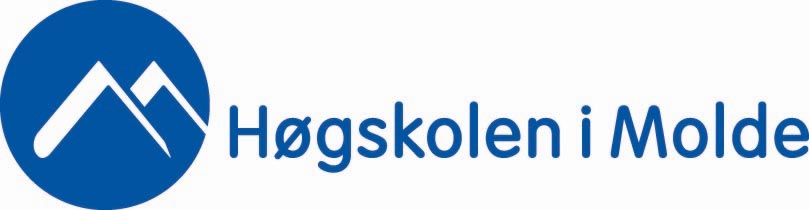 STANDARD AGREEMENTThis agreement is between ………………………………………………………………………………(Student(s)). ……………………………………….. (Faculty Advisor at ),………………………………………………………..…… (Company/Institution), And Molde University College/MSc Logistics Program Coordinator, concerning the use of specifications and results reported in the Master’s degree thesis in accordance with the study plan for the Master’s degree program in Logistics at Molde University College.1. The student will complete the work assigned for the Master’s degree thesis in cooperation with the company/institution (Optional):………………………………………………................................................... The title of the thesis is: ……………………………………………………………………2.  The student has copyrights to the thesis.  Those copies of the thesis submitted for evaluation along with descriptions and models, such as computer software that is included as part of or as an attachment to the thesis, belongs to Molde University College.  The thesis and its attachments can be used by the College for teaching and research purposes without charge.  The thesis and its attachments must not be used for other purposes.3.  The student has the right to publish the thesis, or parts of it, as an independent study or as part of a larger work, or in popularized form in any publication.4.  The company/institution has the right to receive a copy of the thesis with attachments, and the College’s evaluation of it.  The company/institution will have three (3) months from the time the thesis is submitted to the College for censoring to determine whether a patent is possible and to apply for a patent for all or part of the results in the thesis.  The specifications and results in the thesis can be used by the company/institution in its own activities.5.  An additional confidentiality agreement may be entered into between the parties, if the company/institution sees this as necessary. 6. Each part of the agreement should have one copy of the agreement. The final signature should be from the Program Coordinator/Dean validating the agreement.Place…………………………..               Date of final signature………………………….._________________________	       _________________________Student(s)                                                 Faculty Advisor_________________________	       _________________________Company/Institution                                 Program Coordinator / Dean